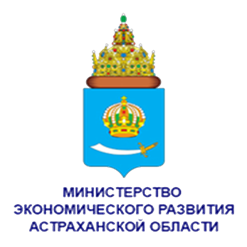 Министерством экономического развития Астраханской области осуществляется предоставление грантовой поддержки для социальных предпринимателей и субъектов МСП, созданных физическими лицами в возрасте до 25 лет включительно.Подробные условия получения грантовой поддержки для социальных предпринимателей и субъектов МСП, созданных физическими лицами в возрасте до 25 лет включительно размещены на сайте https://minec.astrobl.ru.Мы находимся по адресу: г. Астрахань, ул. Советская, 14, 3 этаж, каб. 52. На все интересующие вопросы мы готовы ответить по телефону 8(8512) 52-50-72, 8(8512) 51-53-90.Сумма от 100 до 500 тысяч рублейТребования к софинансированиюГрантополучатель обеспечивает софинансирование в размере не менее 25% от размера расходов, предусмотренных на реализацию проектаНаправления расходования- аренда нежилого помещения;- ремонт нежилого помещения, находящегося в собственности получателя гранта, включая приобретение строительных материалов, оборудования, необходимого для ремонта помещения;- аренда и (или) приобретение оргтехники, оборудования (в том числе инвентаря, мебели);- выплата по передаче прав на франшизу (паушальный платеж);- технологическое присоединение к объектам инженерной инфраструктуры (электрические сети, газоснабжение, водоснабжение, водоотведение, теплоснабжение);- оплата коммунальных услуг и услуг электроснабжения;- оформление результатов интеллектуальной деятельности;- приобретение основных средств (за исключением приобретения зданий, сооружений, земельных участков, автомобилей);- переоборудование транспортных средств для перевозки маломобильных групп населения, в том числе инвалидов;- оплата услуг связи, в том числе информационно-телекоммуникационной сети «Интернет»;- оплата услуг по созданию, технической поддержке, наполнению, развитию и продвижению в средствах массовой информации и информационно-телекоммуникационной сети «Интернет» (услуги хостинга, расходы на регистрацию доменных имен в информационно-телекоммуникационной сети «Интернет» и продление регистрации, расходы на поисковую оптимизацию, услуги/работы по модернизации сайта и аккаунтов в социальных сетях);- приобретение программного обеспечения и неисключительных прав на программное обеспечение (расходы, связанные с получением прав по лицензионному соглашению; расходы по адаптации, настройке, внедрению и модификации программного обеспечения; расходы по сопровождению программного обеспечения);- приобретение сырья, расходных материалов, необходимых для производства продукции и оказания услуг;- приобретение комплектующих изделий при производстве и (или) реализации медицинской техники, протезно-ортопедических изделий, программного обеспечения, а также технических средств, которые могут быть использованы исключительно для профилактики инвалидности или реабилитации (абилитации) инвалидов (при реализации проекта в сфере социального предпринимательства);- уплата первого взноса (аванса) при заключении договора лизинга и (или) лизинговых платежей;- реализация мероприятий по профилактике новой коронавирусной инфекции, включая мероприятия, связанные с обеспечением выполнения санитарно-эпидемиологических требований.